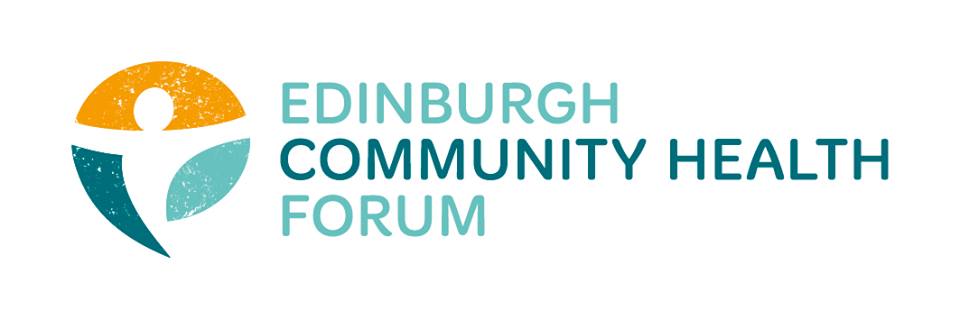 Tuesday 3rd December, 9.15-11.15 PEP (Pilton Equalities Project)Apologies: Moyra Burns (NHS Health Promotion), Alison McGhee (Health in Mind). Date of next meeting – 3rd March 20200915 - 0920Welcome, apologies, previous minutesCatriona Windle (Chair)0920-0950Community PlanningMichelle Mulvaney (CEC)0950-1020Voluntary Sector ForumsKate Barrett (EVOC)1020-1030Innovation FundStephanie Anne Harris (ECHF)1030 - 1115AOCB and Networking